МУНИЦИПАЛЬНОЕ БЮДЖЕТНОЕ ОБЩЕОБРАЗОВАТЕЛЬНОЕ УЧРЕЖДЕНИЕПЛАТОНОВСКАЯ СРЕДНЯЯ ОБЩЕОБРАЗОВАТЕЛЬНАЯ ШКОЛА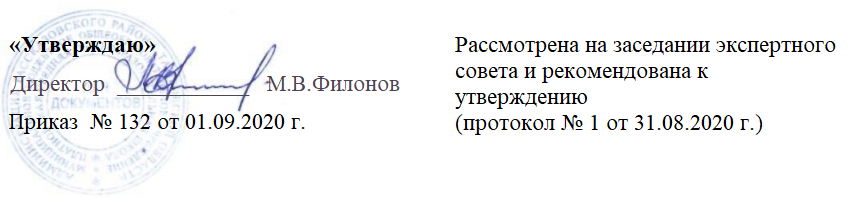 Рабочая программаучебного предмета «Физическая культура»для начального общего образованияСрок освоения программы: 4 года (1- 4 классы)3классСоставитель:Сухарева Марина Николаевнаучитель начальных классов                                                        2020 годПОЯСНИТЕЛЬНАЯ ЗАПИСКА          Рабочая программа учебного предмета «Физическая культура» составлена в соответствие с требованиями ФГОС НОО и одобрена решением федерального учебно-методического объединения по начальному общему образованию (протокол от 8 апреля 2015 г. № 1/15)(https://fgosreestr.ru/). Данная программа разработана на основе: 1.Федерального Закона «Об образовании в РФ» от 29.12.2012 № 273 (с изм. и доп., вступ. в силу 01.09.2020); 2.Федерального перечня учебников (приказы Министерства просвещения РФ №345 от 28.12.2018 г., № 632от 22.11.2019 г.); 3.Санитарно-эпидемиологическими требованиями к условиям и организации обучения в общеобразовательных учреждениях «Об утверждении СанПин 2.4.2.2821-10» постановление Главного санитарного врача РФ от 29.12.2010 г. №189 (в редакции от 22.05.2019 г.);  4.«Об утверждения перечня средств обучения и воспитания, необходимых для реализации образовательных программ начального общего образования …, соответствующим новым условиям образования…»приказ Министерства просвещения РФ №465 от 03.09.2019 г..      УМК: учебник: Л.Ф. Климанова, С.Г. Макеева, Литературное чтение. М.: Просвещение, 2017. (Образовательный стандарт). М.: Просвещение. Сборник рабочих программ. Система учебников "ПЕРСПЕКТИВА" 1-4 классы. Л.Ф. Климанова, А.А. Плешаков и др.      Данная программа может реализовываться через дистанционную форму обученияю.2.ПЛАНИРУЕМЫЕ РЕЗУЛЬТАТЫ ОСВОЕНИЯ УЧЕБНОГО ПРЕДМЕТА «ФИЗИЧЕСКАЯ КУЛЬТУРА»Изучение физической культуры на ступени начального общего образования направлено на достижение следующих целей:понимание значение занятий физической культурой для укрепления здоровья, физического развития, физической подготовленности и трудовой деятельности.Знания о физической культуреориентирование в понятиях «физическая культура», «режим дня»; характеризовать назначение утренней зарядки, физкультминуток и физкультпауз, уроков физической культуры, закаливания, прогулок на свежем воздухе, подвижных игр, занятий спортом для укрепления здоровья, развития основных физических качеств;раскрывать на примерах положительное влияние занятий физической культурой на успешное выполнение учебной и трудовой деятельности, укрепление здоровья и развитие физических качеств;ориентирование в понятии «физическая подготовка»: характеризовать основные физические качества (силу, быстроту, выносливость, равновесие, гибкость) и демонстрировать физические упражнения, направленные на их развитие;характеристика способов безопасного поведения на уроках физической культуры и организация места занятий физическими упражнениями и подвижными играми (как в помещениях, так и на открытом воздухе).ТРЕБОВАНИЯ К УРОВНЮ ПОДГОТОВКИ ВЫПУСКНИКОВВ результате изучения физической культуры ученик должен научиться:выявлять связь занятий физической культурой с трудовой и оборонной деятельностью;характеризовать роль и значение режима дня в сохранении и укреплении здоровья; планировать и корректировать режим дня с учетом своей учебной и внешкольной деятельности, показателей своего здоровья, физического развития и физической подготовленности.Способы физкультурной деятельностиотбирать упражнения для комплексов утренней зарядки и физкультминуток и выполнять их в соответствии с изученными правилами;организовывать и проводить подвижные игры и простейшие соревнования во время отдыха на открытом воздухе и в помещении (спортивном зале и местах рекреации), соблюдать правила взаимодействия с игроками;измерять показатели физического развития (рост и масса тела) и физической подготовленности (сила, быстрота, выносливость, равновесие, гибкость) с помощью тестовых упражнений; вести систематические наблюдения за динамикой показателей.вести тетрадь по физической культуре с записями режима дня, комплексов утренней гимнастики, физкультминуток, общеразвивающих упражнений для индивидуальных занятий, результатов наблюдений за динамикой основных показателей физического развития и физической подготовленности;целенаправленно отбирать физические упражнения для индивидуальных занятий по развитию физических качеств;выполнять простейшие приемы оказания доврачебной помощи при травмах и ушибах.Физическое совершенствованиевыполнять упражнения по коррекции и профилактике нарушения зрения и осанки, упражнения на развитие физических качеств (силы, быстроты, выносливости, гибкости, равновесия); оценивать величину нагрузки по частоте пульса (с помощью специальной таблицы);выполнять организующие строевые команды и приемы;выполнять акробатические упражнения (кувырки, стойки, перекаты);выполнять гимнастические упражнения на спортивных снарядах (перекладина, гимнастическое бревно);выполнять легкоатлетические упражнения (бег, прыжки, метания и броски мячей разного веса и объема);выполнять игровые действия и упражнения из подвижных игр разной функциональной направленности.Сохранять правильную осанку, оптимальное телосложение;выполнять эстетически красиво гимнастические и акробатические комбинации;играть в баскетбол, футбол и волейбол по упрощенным правилам;выполнять тестовые нормативы по физической подготовке;плавать, в том числе спортивными способами;выполнять передвижения на лыжах (для снежных регионов России).3.СОДЕРЖАНИЕ УЧЕБНОГОПРЕДМЕТА «ФИЗИЧЕСКАЯ КУЛЬТУРА»Знания о физической культуреФизическая культура. Физическая культура как система разнообразных форм занятий физическими упражнениями по укреплению здоровья человека. Ходьба, бег, прыжки, лазанье, ползание, ходьба на лыжах, плавание как жизненно важные способы передвижения человека.Правила предупреждения травматизма во время занятий физическими упражнениями: организация мест занятий, подбор одежды, обуви и инвентаря.Из истории физической культуры. История развития физической культуры и первых соревнований. Особенности физической культуры разных народов. Ее связь с природными, географическими особенностями, традициями и обычаями народа. Связь физической культуры с трудовой и военной деятельностью.Физические упражнения. Физические упражнения, их влияние на физическое развитие и развитие физических качеств. Физическая подготовка и ее связь с развитием основных физических качеств. Характеристика основных физических качеств: силы, быстроты, выносливости, гибкости и равновесия.Физическая нагрузка и ее влияние на повышение частоты сердечных сокращений.Способы физкультурной деятельностиСамостоятельные занятия. Составление режима дня.Выполнение простейших закаливающих процедур, комплексов упражнений для формирования правильной осанки и развития мышц туловища, развития основных физических качеств; проведение оздоровительных занятий в режиме дня (утренняя зарядка, физкультминутки).Самостоятельные наблюдения за физическим развитием и физической подготовленностью. Измерение длины и массы тела, показателей осанки и физических качеств. Измерение частоты сердечных сокращений во время выполнения физических упражнений.Самостоятельные игры и развлечения. Организация и проведение подвижных игр (на спортивных площадках и в спортивных залах).Физическое совершенствованиеФизкультурно­оздоровительная деятельность. Комплексы физических упражнений для утренней зарядки, физкульт­минуток, занятий по профилактике и коррекции нарушений осанки.Комплексы упражнений на развитие физических качеств.Комплексы дыхательных упражнений. Гимнастика для глаз.Спортивно­оздоровительная деятельность.Гимнастика с основами акробатики. Организующие команды и приемы. Строевые действия в шеренге и колонне; выполнение строевых команд.Акробатические упражнения. Упоры; седы; упражнения в группировке; перекаты; стойка на лопатках; кувырки вперед и назад; гимнастический мост.Акробатические комбинации. Пример: 1) мост из положения лежа на спине, опуститься в исходное положение, переворот в положение лежа на животе, прыжок с опорой на руки в упор присев; 2) кувырок вперед в упор присев, кувырок назад в упор присев, из упора присев кувырок назад до упора на коленях с опорой на руки, прыжком переход в упор присев, кувырок вперед.Упражнения на низкой гимнастической перекладине: висы, перемахи.Гимнастическая комбинация. Например, из виса стоя присев толчком двумя ногами перемах, согнув ноги, в вис сзади согнувшись, опускание назад в вис стоя и обратное движение через вис сзади согнувшись со сходом вперед ноги.Опорный прыжок: с разбега через гимнастического козла.Гимнастические упражнения прикладного характера. Прыжки со скакалкой. Передвижение по гимнастической стенке. Преодоление полосы препятствий с элементами лазанья и перелезания, переползания, передвижение по наклонной гимнастической скамейке.Легкая атлетика. Беговые упражнения: с высоким подниманием бедра, прыжками и с ускорением, с изменяющимся направлением движения, из разных исходных положений; челночный бег; высокий старт с последующим ускорением.Прыжковые упражнения: на одной ноге и двух ногах на месте и с продвижением; в длину и высоту; спрыгивание и запрыгивание.Броски: большого мяча (1 кг) на дальность разными способами.Метание: малого мяча в вертикальную цель и на дальность.Лыжные гонки. Передвижение на лыжах; повороты; спуски; подъемы; торможение.Плавание. Подводящие упражнения: вхождение в воду; передвижение по дну бассейна; упражнения на всплывание; лежание и скольжение; упражнения на согласование работы рук и ног. Проплывание учебных дистанций: произвольным способом.Подвижные и спортивные игры. На материале гимнастики с основами акробатики: игровые задания с использованием строевых упражнений, упражнений на внимание, силу, ловкость и координацию.На материале легкой атлетики: прыжки, бег, метания и броски; упражнения на координацию, выносливость и быстроту.На материале лыжной подготовки: эстафеты в передвижении на лыжах, упражнения на выносливость и координацию.На материале спортивных игр:Футбол: удар по неподвижному и катящемуся мячу; остановка мяча; ведение мяча; подвижные игры на материале футбола.Баскетбол: специальные передвижения без мяча; ведение мяча; броски мяча в корзину; подвижные игры на материале баскетбола.Волейбол: подбрасывание мяча; подача мяча; прием и передача мяча; подвижные игры на материале волейбола. Подвижные игры разных народов.Общеразвивающие упражненияНа материале гимнастики с основами акробатикиРазвитие гибкости: широкие стойки на ногах; ходьба с включением широкого шага, глубоких выпадов, в приседе, со взмахом ногами; наклоны вперед, назад, в сторону в стойках на ногах, в седах; выпады и полушпагаты на месте; «выкруты» с гимнастической палкой, скакалкой; высокие взмахи поочередно и попеременно правой и левой ногой, стоя у гимнастической стенки и при передвижениях; комплексы упражнений, включающие в себя максимальное сгибание и прогибание туловища (в стойках и седах); индивидуальные комплексы по развитию гибкости.Развитие координации: произвольное преодоление простых препятствий; передвижение с резко изменяющимся направлением и остановками в заданной позе; ходьба по гимнастической скамейке, низкому гимнастическому бревну с меняющимся темпом и длиной шага, поворотами и приседаниями; воспроизведение заданной игровой позы; игры на переключение внимания, на расслабление мышц рук, ног, туловища (в положениях стоя и лежа, сидя); жонглирование малыми предметами; преодоление полос препятствий, включающее в себя висы, упоры, простые прыжки, перелезание через горку матов; комплексы упражнений на координацию с асимметрическими и последовательными движениями руками и ногами; равновесие типа «ласточка» на широкой опоре с фиксацией равновесия; упражнения на переключение внимания и контроля с одних звеньев тела на другие; упражнения на расслабление отдельных мышечных групп; передвижение шагом, бегом, прыжками в разных направлениях по намеченным ориентирам и по сигналу.Формирование осанки: ходьба на носках, с предметами на голове, с заданной осанкой; виды стилизованной ходьбы под музыку; комплексы корригирующих упражнений на контроль ощущений (в постановке головы, плеч, позвоночного столба), на контроль осанки в движении, положений тела и его звеньев стоя, сидя, лежа; комплексы упражнений для укрепления мышечного корсета.Развитие силовых способностей: динамические упражнения с переменой опоры на руки и ноги, на локальное развитие мышц туловища с использованием веса тела и дополнительных отягощений (набивные мячи до 1 кг, гантели до 100 г, гимнастические палки и булавы), комплексы упражнений с постепенным включением в работу основных мышечных групп и увеличивающимся отягощением; лазанье с дополнительным отягощением на поясе (по гимнастической стенке и наклонной гимнастической скамейке в упоре на коленях и в упоре присев); перелезание и перепрыгивание через препятствия с опорой на руки; подтягивание в висе стоя и лежа; отжимание лежа с опорой на гимнастическую скамейку; прыжковые упражнения с предметом в руках (с продвижением вперед поочередно на правой и левой ноге, на месте вверх и вверх с поворотами вправо и влево), прыжки вверх-вперед толчком одной ногой и двумя ногами о гимнастический мостик; переноска партнера в парах.На материале легкой атлетикиРазвитие координации: бег с изменяющимся направлением по ограниченной опоре; пробег коротких отрезков из разных исходных положений; прыжки через скакалку на месте на одной ноге и двух ногах поочередно.Развитие быстроты: повторное выполнение беговых упражнений с максимальной скоростью с высокого старта, из разных исходных положений; челночный бег; бег с горки в максимальном темпе; ускорение из разных исходных положений; броски в стенку и ловля теннисного мяча в максимальном темпе, из разных исходных положений, с поворотами.Развитие выносливости: равномерный бег в режиме умеренной интенсивности, чередующийся с ходьбой, с бегом в режиме большой интенсивности, с ускорениями; повторный бег с максимальной скоростью на дистанцию 30 м (с сохраняющимся или изменяющимся интервалом отдыха); бег на дистанцию до 400 м; равномерный 6-минутный бег.Развитие силовых способностей: повторное выполнение многоскоков; повторное преодоление препятствий (15—20 см);передача набивного мяча (1 кг) в максимальном темпе, по кругу, из разных исходных положений; метание набивных мячей (1—2 кг) одной рукой и двумя руками из разных исходных положений и различными способами (сверху, сбоку, снизу, от груди); повторное выполнение беговых нагрузок в горку; прыжки в высоту на месте с касанием рукой подвешенных ориентиров; прыжки с продвижением вперед (правым и левым боком), с доставанием ориентиров, расположенных на разной высоте; прыжки по разметкам в полуприседе и приседе; запрыгивание с последующим спрыгиванием.На материале лыжных гонокРазвитие координации: перенос тяжести тела с лыжи на лыжу (на месте, в движении, прыжком с опорой на палки); комплексы общеразвивающих упражнений с изменением поз тела, стоя на лыжах; скольжение на правой (левой) ноге после двух­трех шагов; спуск с горы с изменяющимися стойками на лыжах; подбирание предметов во время спуска в низкой стойке.Развитие выносливости: передвижение на лыжах в режиме умеренной интенсивности, в чередовании с прохождением отрезков в режиме большой интенсивности, с ускорениями; прохождение тренировочных дистанций.На материале плаванияРазвитие выносливости: повторное проплывание отрезков на ногах, держась за доску; повторное скольжение на груди с задержкой дыхания; повторное проплывание отрезков одним из способов плавания.4.ТЕМАТИЧЕСКОЕ ПЛАНИРОВАНИЕ УЧЕБНОГО КУРСА«ФИЗИЧЕСКАЯ КУЛЬТУРА»		ПРИЛОЖЕНИЕ Календарно-тематическое планирование уроков физической культуры 3 класса на 2020-2021 учебный год в соответствии с требованиями ФГОС (предметная линия «Перспектива»). УМК: учебник: А.П.Матвеев. Физическая культура. М.: Просвещение, 2017. (Образовательный стандарт). М.: Просвещение. Сборник рабочих программ. Система учебников "ПЕРСПЕКТИВА" 1-4 классы. Л.Ф.Климанова, А.А.Плешаков и др.№ п/пТемаКоличество часовКоличество часовКоличество часовФорма контроля/аттестации№ п/пТемавсеготеорияпрактикаФорма контроля/аттестации1.Знания о физической культуре.44Текущий контроль. Устный опрос. 2.Способы физкультурной деятельности.66Текущий контроль. Тесты. Самостоятельная работа3. Физическое совершенствование:- физкультурно – оздоровительная        деятельность;- спортивно – оздоровительная деятельность:гимнастикалегкая атлетикалыжные гонкиподвижные игры с элементами спортивных игр9292Промежуточный контроль Итоговый контрольИтого1021092№ п/пТема урокаКол-во часовТип урокаЭлементы содержанияТребования к уровню подготовки обучающихсяВид контроляУниверсальные учебные действия Дата проведенияДата проведения№ п/пТема урокаКол-во часовТип урокаЭлементы содержанияТребования к уровню подготовки обучающихсяВид контроляУниверсальные учебные действия ПланФакт123456789101Ходьба и бег (5часов)Ходьба и бег. Инструктаж по ТБ.Игра «Пустое место». Развитие скоростных способностей.1Поста-новка учебной задачиПравила безопасности на уроках физической культуры. Ходьба с изменением длины и частоты шага. Ходьба через препятствия. Бег с высоким подниманием бедра. Бег с максимальной скоростью. ОРУ. Развитие скоростных способностей. Научатся правильно выполнять основные движения в ходьбе и беге.текущийБегать с макси-мальной скоростью до 60 м. Знать правила ТБ на уроках Л/А. Уметь слушать и понимать других. Использовать двигательный опыт в организации отдыха и досуга.2Ходьба и бег.Тестирование бега на 30 м с высокого старта. Игра «Белые медведи».1Решение частных задачБег на 30 м. Ходьба через несколько препятствий. Бег с максимальной скоростью (60 м). Развитие скоростных способностей. Олимпийские игры: история возникновения.Научатся правильно выполнять основные движения в ходьбе и беге, выполнять строевые упражнения на месте и в движе-нии, сдавать тестиро-вание бега на 30 м с высокого старта..текущийБегать с максима-льной скоростью до 60 м. Знать правила ТБ на уроках Л/А. Воспитывать  ува-жительное отноше-ние к физическому, духовному и нравственному здоровью.3Ходьба через несколько препятствий. Игра «Белые медведи».1Решение частных задачБег с максимальной скоростью (60 м). Развитие скоростных способностей. Олимпийские игры: история возникновения.Научатся осваивать технику бега различными способами.текущийУдерживать учебную задачу, составлять план действий совместно с учителем.Контролировать и оценивать свои действия во время выполнения команд учителя.Умение поддержи-вать друг друга в игре.4Ходьба через несколько препятствий.Игра «команда быстроногих».1Решение частных задачСтроевые команды; беговая разминка.Бег с максимальной скоростью (60 м). Развитие скоростных способностей. Научатся технически правильно выполнять двигательные действия из базовых видов спорта, исполь-зовать их в игровой и соревновательной деятельности.текущийПроявлять интерес к преодолению трудностей. Организовывать рабочее место с применением установленных правил.Использовать общие приемы решения задач.5Бег на результат (30,60 м). Игра «Смена сторон». 1Решение частных задачРазвитие скоростных способностей (сила, быстрота, выносливость, гибкость, ловкость и координация движений). Понятия: эстафета, старт, финиш.Научатся ориенти-роваться в понятиях: физические качества, сила, быстрота, выно-сливость, гибкость, ловкость и координа-ция движений.текущийУдерживать позна-вательную задачу и применять установ-ленные правила.Контролировать и оценивать свои действия. Соблюдать правила поведения на уроке.6Прыжки (3 часа)Прыжки в длину. Прыжок в длину с места. Прыжок с высоты 60 см. Прыжок в длину с разбега.Игра «Гуси-лебеди». 1Поста-новка учебной задачиПрыжки в длину с разбега. Прыжки в длину с места. Развитие скоростно-силовых качеств. Влияние бега на здоровьеНаучатся правильно выполнять движения при прыжке, прыгать в длину с места и с разбега, использовать общие приемы решения поставленных задач.тематическийКонтролировать и оценивать свои действия во время выполнения команд учителя.Осуществлять взаимный контроль, адекватно оцени-вать свои действия.7Прыжок в длину с разбега. Прыжок в длину с места. Прыжок с высоты 60 см. Игра «Лиса и куры». 1Решение частных задачИспользование двигательного опыта в массовых формах соревновательной деятельности. Подвижные  игры разных народов. Влияние бега на здоровье.Научатся понимать необходимость развития основных физических качеств и как измерять их уровень развития.текущийВладеть способами взаимодействия с окружающими людьми, приемами действий в ситуа-циях общения. Нести ответствен-ность за здоровый образ жизни. 8Прыжок в дину с разбега Многоскоки.Правила соревнований в беге, прыжках. Игра «Прыгающие воробушки».1Решение частных задачИспользование двигательного опыта в массовых формах соревновательной деятельности. Развитие скоростно - силовых качеств.Научатся выявлять  характерные ошибки в технике выполнения упражнений, соблюдать правила техники безопасности.тематическийОсознавать важность освоения универсальных умений связанных с выполнением упражнений. Осуществлять взаимный контроль и оказывать помощь в сотрудничестве.9Метание мяча (3 часа)Метание малого мяча с места на дальность. Метание в цель с 4-5 м. Игра «Попади в мяч». 1Поста-новка учебной задачиМетание малого мяча с места на дальность и на заданное расстояние. Метание в цель с 4–5 м. Развитие скоростно-силовых качеств. Правила соревнований в метанияхНаучатся выполнять строевые команды, разминку с мешоч-ками в движении, группировку.текущийОсуществлять взаимный контроль и оказывать помощь в сотрудничестве. Соблюдать правила техники безопас-ности при метании малого мяча. Контролировать и оценивать свои действия.10Метание малого мяча с места на дальность. Метание в цель с 4-5 м Подвижная игра «Передача мяча в тоннеле».1Решение частных задачМетание малого мяча с места на дальность и на заданное расстояние. Научатся выполнять строевые команды, выявлять характер-ные ошибки в технике выполнения  упражнений.тематическийСоблюдать правила техники безопас-ности при метании малого мяча. Проявлять качества силы, быстроты и коорди-нации при метании малого мяча.11Метание малого мяча с места на заданное расстояние.  Игра «Кто дальше бросит». Современное Олимпийское движение.1Решение частных задачМетание малого мяча с места на дальность и на заданное расстояние. Развитие скоростно-силовых качеств Научатся осваивать технику метания малого мяча,  соблюдать правила техники безопасности при метании малого мяча.тематическийПроявлять качест-ва силы, быстроты и координации при метании малого мяча. Осуществлять взаимный контроль в совместной деятельности.12Бег по пересеченной местности (14 часов)Бег (4 мин). Преодоление препятствий. Чередование бега и ходьбы (бег-70 м, ходьба-100 м). Игра «Салки на марше». 1Поста-новка учебной задачиАктивизация деятельности учащихся в процессе выполнения игровых упражнений.Измерение роста, веса, силы.Научатся  осваивать технику бега на длинные дистанции,проявлять качества выносливости при выполнении бега на длинные дистанции.текущийВладеть способами взаимодействия с окружающими людьми.Уметь поддержи-вать друг друга в игре. Определять общую цель и пути её достижения. 13Бег (4 мин). Преодоление препятствий. Чередование бега и ходьбы (бег-70 м, ходьба-100 м). Игра «Салки на марше». 1Решение частных задачСовершенствование упражнений на внимание и двигательную память.Научатся соблюдать правила поведения и предупреждения травматизма; выполнять разминку, направленную на развитие координации движений, внимание и двигательную память.тематическийВладеть способами взаимодействия с окружающимилюдьми. Использовать общие приемы решения задач.Осуществлять взаимный контроль и оказывать помощь в сотрудничестве.14Бег (5мин). Преодоление препятствий. Чередование бега и ходьбы (бег-80 м, ходьба-90 м). Игра «Волк во рву». 1Решение частных задачДеятельность учащихся при чередование бега и ходьбы. Развитие выносливости.Научатся выявлять характерные ошибки в технике бега на длинные дистанции.текущийВладеть способами взаимодействия с окружающими людьми.Уметь поддерживать друг друга в игре. Соблюдать технику  безопасности.15Бег (5мин). Преодоление препятствий. Чередование бега и ходьбы (бег-80 м, ходьба-90 м). Игра «Волк во рву». 1Решение частных задачРазвитие выносливости. Расслабление и напряжение мышц при выполнении упражнений.Научатся выявлять характерные ошибки в технике бега на длинные дистанции.текущийИспользовать общие приемы решения задач.Осуществлять взаимный контроль и оказывать помощь в сотрудничестве.Адекватная мотивация.16Бег (6мин). Преодоление препятствий. Чередование бега и ходьбы (бег-80 м, ходьба-90 м).Игра «Два мороза». 1Решение частных задачРазвитие выносливости. Расслабление и напряжение мышц при выполнении упражнений.Научатся выполнять упражнения на вни-мание, сдавать тести-рование подъема туловища из положе-ния лежа на 30 с.текущийОрганизовывать рабочее место с применением установленных правил.Использовать общие приемы решеия задач.Владеть способами взаимопомощи и взаимоподдержки.17Бег (6мин). Преодоление препятствий. Чередование бега и ходьбы (бег-80 м, ходьба-90 м).Игра «Два мороза». 1Решение частных задачРазвитие выносливости. Расслабление и напряжение мышц при выполнении упражнений.Научатся выполнять упражнения на внимание, развивать выносливость.текущийПроявлять интерес к преодолению трудностей. Выполнять упраж-нения на внимание, сдавать тестиро-вание наклона впе-ред из положения стоя.18Бег (7мин). Преодоление препятствий. Чередование бега и ходьбы (бег-90 м, ходьба-90 м). Игра «Рыбаки и рыбки». 1Решение частных задачПредставления детей о преимуществах здорового образа жизни, о правильной осанке.Научатся выявлять характерные ошибки в технике бега на длинные дистанции.текущийВыполнять упраж-нения на гибкость.Владеть способами взаимодействия с окружающими людьми.Уметь поддержи-вать друг друга в игре.08.1019Бег (7мин). Преодоление препятствий. Чередование бега и ходьбы (бег-90 м, ходьба-90 м). Игра «Рыбаки и рыбки». 1Решение частных задачФормирование понятий о здоровом образе жизни; Развитие выносливости. Расслабление и напряжение мышц при выполнении упражнений.Научатся осваивать технику бега на длинные дистанции,проявлять качества выносливости при выполнении бега на длинные дистанции.тематическийСледить за безопас-ностью друг друга. Организовывать рабочее место с применением установленных правил.Осуществлять взаимный контроль, адекватно оценивать свои действия.20Бег (8мин). Преодоление препятствий. Чередование бега и ходьбы (бег-90 м, ходьба-90 м). Игра «Перебежка с выручкой». 1Решение частных задачФормирование понятий о здоровом образе жизни; развитие выносливости. Измерение роста, веса, силы.Научатся выявлять характерные ошибки в технике бега на длинные дистанции.текущийВладеть способами взаимодействия с окружающимилюдьми.Следить за безопас-ностью друг друга. Соблюдать технику  безопасности.21Бег (8мин). Преодоление препятствий. Чередование бега и ходьбы (бег-100 м, ходьба-70 м).Игра «Перебежка с выручкой», «Шишки, желуди, орехи». 1Решение частных задачРазвитие выносливости. Выполнение основных движений с различной скоростью.Научатся выявлять характерные ошибки в технике бега на длинные дистанции.текущийПроявлять интерес к преодолению трудностей.Владеть способами взаимодействия с окружающими людьми. Соблюдать технику  безопасности.22Бег (8мин). Преодоление препятствий. Чередование бега и ходьбы (бег-100 м, ходьба-70 м). Игра «Перебежка с выручкой», «Шишки, желуди, орехи».1Решение частных задачПравилах безопасности и поведения при выполнении упражнений волевых качеств. Развитие выносливости. Выполнение основных движений с различной скоростью.Научатся выполнять упражнения на внимание и коорди-нацию движений. тематическийВладеть способами взаимодействия с окружающими людьми. Соблюдать технику  безопасности. Уметь играть в подвижные игры с бегом, прыжками, метаниями.23Бег (8мин). Преодоление препятствий. Чередование бега и ходьбы (бег-100 м, ходьба-70 м). Игра «Перебежка с выручкой», «Шишки, желуди, орехи». 1Решение частных задачРазвитие выносливости. Выполнение основных движений с различной скоростью.Научатся выполнять строевые упражнения: перестроение в две шеренги, ходьба и бег «змейкой». текущийВладеть способами взаимодействия с окружающими людьми. Соблюдать технику  безопасности. Уметь играть в подвижные игры с бегом, прыжками, метаниями.24Бег (9мин). Преодоление препятствий. Чередование бега и ходьбы (бег-100 м, ходьба-70 м). Игра «Гуси-лебеди». 1Решение частных задачПредставление о влиянии физических упражнений на осанку. Развитие выносливости. Выполнение основных движений с различной скоростью.Научатся выполнять учебные задачи.текущийСледить за безопас-ностью друг друга. Организовывать рабочее место с применением установленных правил.Осуществлять взаимный контроль, адекватно оценивать свои действия.25Кросс (1 км). Игра «Гуси-лебеди». 1Решение частных задачРазвитие скоростно-силовых способностей.Развитие выносливости. Выявление работающих групп мышц.Научатся выполнять учебные задачи; соблюдать правила поведения и предупреждения травматизма во время занятий.текущийСоблюдать технику  безопасности. Уметь играть в подвижные игры с бегом, прыжками, метаниями.Осуществлять взаимный контроль, адекватно оценивать свои действия.26ОРУ с обручами. Игры «Заяц без логова», «Удочка». Эстафеты. 1Решение частных задачРазвитие скоростно – силовых способностей.Научатся выполнять учебные задачи.текущийПроявлять готовность к преодолению трудностей.Соблюдать технику  безопасности. Владеть способами взаимодействия с окружающими людьми.27ОРУ с обручами. Игры «Заяц без логова», «Удочка». Эстафеты.1Решение частных задачРазвитие скоростно – силовых способностей.Научатся выполнять учебные задачи по развитию гибкости.тематическийИспользовать двигательный опыт в организации активного отдыха и досуга.Уметь поддержи-вать друг друга в игре. Соблюдать технику  безопасности.28Гимнастика (6 часов)Перекаты и группировка с последующей опорой руками за головой. Игра «Что изменилось?». Инструктаж по ТБ.1Поста-новка учебной задачиВыполнение команд «шире шаг!», «чаще шаг!», «реже!», «на первый-второй рассчитайся!». 2-3 кувырка вперед. Развитие координационных способностей.Научатся развивать координационные способности.текущийИспользовать двигательный опыт в организации активного отдыха и досуга.Владеть способами взаимодействия с людьми.Соблюдать технику  безопасности.29Перекаты и группировка с последующей опорой руками за головой. Стойка на лопатках. Мост из положения лежа на спине.Игра«Что изменилось?». 1Решение частных задачВыполнение команд «шире шаг!», «чаще шаг!», «реже!», «на первый-второй рассчитайся!». ОРУ Развитие координационных способностей.Научатся выполнять команды «шире шаг!», «чаще шаг!», «реже!», «на первый-второй рассчитайся!».текущийВладеть способами взаимодействия с людьми.Соблюдать технику  безопасности.Соблюдать правила предупреждения травматизма.30Перекаты и группировка с последующей опорой руками за головой. Стойка на лопатках. Мост из положения лежа на спине. Игра «Совушка». 1Решение частных задачВыполнение команд «шире шаг!», «чаще шаг!», «реже!», «на первый-второй рассчитайся!». Развитие координационных способностейНаучатся осваивать технику гимнастических упражнений.текущийПроявлять готов-ность к преодоле-нию трудностей.Владеть способами взаимодействия с окружающими людьми. Уметь поддержи-вать друг друга в игре.31Перекаты и группировка с последующей опорой руками за головой.Стойка на лопатках. Мост из положения лежа на спине.Игра «Совушка». 1Решение частных задачИгровая деятельность учащихся. Выполнение команд «шире шаг!», «чаще шаг!», «реже!», «на первый-второй рассчитайся!». ОРУНаучатся выполнять и развивать координационные способности.текущийСоблюдать правила предупреждения травматизма. Осуществлять взаимный контроль, адекватно оценивать свои действия. Уметь поддержи-вать друг друга в игре. 32Комбинация из разученных элементов. Перекаты и группировка с последующей опорой руками за головой. Игра «Западня». 1Решение частных задачПредставление о правилах безопасности и поведения при выполнении упражнений на развитие гибкости.Научатся выполнять «мост», стойку на лопатках, серию кувырков вперед, перекаты и группи-ровки, упражнения на равновесие.текущийВладеть способами взаимодействия с окружающими людьми.Соблюдать правила предупреждения травматизма.Уметь поддержи-вать друг друга в игре.33Комбинация из разученных элементов. Перекаты и группировка с последующей опорой руками за головой. Игра «Западня». 1Решение частных задачПредставление о правилах безопасности и поведения при выполнении упражнений на развитие гибкости.Научатся выполнять «мост», стойку на лопатках, серию кувырков вперед, перекаты и группи-ровки, упражнения на равновесие.тематическийИспользовать двигательный опыт в организации активного отдыха и досуга.Следить за безопасностью друг друга.34Висы. Строевые упражнения (6 часов)Вис стоя и лежа. ОРУ с обручами. Подвижная игра «Маскировка в колоннах». 1Поста-новка учебной задачиПостроение в 2 шеренги. Перестроение из 2х шеренг в 2 круга. Развитие силовых способностей.Научатся осваивать технику гимнастичес-ких упражнений на спортивных снарядах.текущийИспользовать двигательный опыт в организации активного отдыха. Владеть способами взаимодействия с окружающими.Уметь поддержи-вать друг друга в игре.35Вис стоя и лежа. Упражнения в упоре лежа на гимнастической скамейке. ОРУ с обручами.1Решение частных задачПостроение в 2 шеренги. Перестроение из 2х шеренг в 2 круга. Развитие силовых способностей.Научатся осваивать технику гимнастичес-ких упражнений на спортивных снарядах.текущийИспользовать двигательный опыт в организации активного отдыха и досуга.Соблюдать правила предупреждения травматизма. Следить за безопас-ностью друг друга.36Вис на согнутых руках. Подтягивания в висе. Упражнения в упоре лежа на гимнастической скамейке.ОРУ с обручами. Подвижная игра «Космонавты». 1Решение частных задачПравила безопасности и поведения  при выполнении гимнастических упражнений. Научатся выполнять висы на согнутых руках.текущийВладеть способами взаимодействия с окружающими людьми.Следить за безопас-ностью друг друга.Соблюдать правила предупреждения травматизма.37Вис на согнутых руках. Подтягивания в висе. Упражнения в упоре лежа на гимнастической скамейке. ОРУ с обручами. Подвижная игра «Космонавты». 1Решение частных задачПерестроение из 2х шеренг в 2 круга. Развитие силовых способностей.Научатся соблюдать правила техники безопасностипри выполнении акробатических и гимнастических упражнений.текущийСледить за безопас-ностью друг друга. Соблюдать правила предупреждения травматизма. Уметь играть в подвижные игры с бегом, прыжками, метаниями.38Вис стоя и лежа. Вис на согнутых руках. Подтягивания в висе. Упражнения в упоре лежа и стоя на коленях в упоре на гимнастической скамейке. Подвижная игра «Отгадай, чей голосок». 1Решение частных задачПостроение в 2 шеренги. Перестроение из 2х шеренг в 2 круга. ОРУ с предметами. Развитие силовых способностей.Научатся проявлять качества силы, координации, выносливости при выполнении гимнастических упражнений.текущийВладеть способами взаимодействия с окружающими.Проявлять качест-ва силы, координа-ции, выносливости при выполнении гимнастических упражнений.39Вис стоя и лежа. Подтягивания в висе. Упражнения в упоре лежа и стоя на коленях в упоре на гимнастической скамейке.Подвижная игра «Отгадай, чей голосок». 1Решение частных задачПостроение в 2 шеренги. Перестроение из 2х шеренг в 2 круга.  ОРУ с предметами. Развитие силовых способностей.Научатся выполнять висы стоя и лежа, на согнутых руках (подтягивания:М:5-3-1Д:16-11-6).текущийЗнать, что такое правильная осанка. Уметь использовать упражнения для формирования правильной осанки. Следить за безопасностью друг друга.40Опорный прыжок,лазание, упражнения в равновесии (6 часов)Передвижение по диа-гонали. Ходьба приставными шагами по бревну (высота до 1 м). Игра «Посадка картофеля». 1Поста-новка учебной задачиПередвижения. ОРУ. Развитие координационных способностей.Научаться осваивать технику ходьбы по бревну,  перелезание через гимнастичес-кого  коня, лазание по наклонной скамейке.текущийОказывать помощь сверстникам в осво-ении упражнений, выявлять техничес-кие ошибки и помо-гать в их исправле-нии. Соблюдать правила предупреждения травматизма.41Передвижение по диа-гонали, противоходом, «змейкой».. Ходьба приставными шагами по бревну (высота до 1 м). Игра «Не ошибись». 1Решение частных задачРазвитие координационных способностей.Научатся осваивать технику ходьбы по бревну,  перелезание через гимнастичес-кого  коня, лазание по наклонной скамейке.текущийИспользовать двигательный опыт в организации активного отдыха и досуга.Соблюдать правила предупреждения травматизма.42Передвижение по диа-гонали, противоходом, «змейкой». Ходьба приставными шагами по бревну (высота до 1 м). Игра «Не ошибись». 1Решение частных задачОРУ. Развитие координационных способностей.Научатся осваивать технику ходьбы по бревну,  перелезание через гимнастичес-кого  коня, лазание по наклонной скамейке.текущийВладеть способами взаимодействия с окружающими людьми.Осуществлять взаимный контроль, адекватно оценивать свои действия. Следить за безопас-ностью друг друга.43Перелезание через гимнастического коня. Лазание по наклонной скамейке в упоре лежа, подтягиваясь руками. Игра «Резиночка». 1Решение частных задачПередвижение по диагонали, противоходом, «змейкой». ОРУ. Развитие координационных способностей.Научатся выполнять игровые упражнения на гимнастических скамейках.текущийСоблюдать правила предупреждения травматизма. Осуществлять взаимный контроль, адекватно оценивать свои действия.44Перелезание через гимнастического коня. Лазание по наклонной скамейке в упоре лежа, подтягиваясь руками. Игра «Резиночка». 1Решение частных задачРазвитие координационных способностейНаучатся выполнять игровые упражнения на гимнастических скамейках.текущийИспользовать двигательный опыт в организации активного отдыха и досуга.Соблюдать правила предупреждения травматизма.45Лазание по наклонной скамейке в упоре лежа, подтягиваясь руками. Игра «Аисты». 1Решение частных задачЛазание по наклонной скамейке в упоре лежа, подтягиваясь руками. Развитие координационных способностей.Научатся выполнять упражнения на развитие координационных способностей.текущийСледить за безопасностью друг друга. Осуществлять взаимный контроль, адекватно оценивать свои действия.46Подвижные игры (3часа)ОРУ в движении. Игры «Кто обгонит», «Через кочки и пенечки». Эстафеты с мячами. 1Поста-новка учебной задачиРазвитие скоростно – силовых способностей.Научатся выполнять общеразвивающие упражнения в движении.текущийИспользовать двигательный опыт в организации отдыха и досуга.Соблюдать правила предупреждения травматизма.47 ОРУ в движении. Игры «Кто обгонит», «Через кочки и пенечки». Эстафеты с мячами.1Решение частных задачИгровая деятельность учащихся. Развитие скоростно – силовых способностей.Научатся выполнять общеразвивающие упражнения в движении.текущийСоблюдать правила предупреждения травматизма. Взаимодействовать в парах и группах при выполнении технических дейст-вий в подвижных играх.48ОРУ с мячами.  Игры «Наступление», «Метко в цель». Эстафеты с мячами. 1Решение частных задачРазвитие скоростно – силовых способностей.Научатся выполнять упражнения с мячом, организовывать и проводить подвижные игры.тематическийОпределять наибо-лее эффективные способы достиже-ния результата. Формировать умения понимать причины успеха /неуспеха,  действо-вать даже в ситуа-циях неуспеха. 49Лыжные гонки (24 ч)Техника безопасности на занятиях по лыжной подготовке1Поста-новка учебной задачиТехника безопасности на занятиях по лыжной подготовкеНаучатся выполнять упражнения на развитие физических качеств (силы, быст-роты, выносливости).текущийАнализировать технику, характери-зовать, выполнять задание в соответст-вии с целью.Удерживать учеб-ную задачу, состав-лять план действий совместно с учител-ем.50Ступающий шаг без палок.1Решение частных задачПравила поведения на уроках и способы использования спортинвентаря.Научатся поочередно поднимать носки лыж и прижимать пятки, совершая продвижение вперед.текущийОбъяснять ошибки при выполнении упражнений.Выбирать действия в соответствии с поставленной задачей и условиями ее реализации . Осуществлять взаимный контроль в совместной деятельности.51Ступающий шаг с палками.1Решение частных задачСтупающий шаг без палок и с палками.Научатся поочередно поднимать носки лыж и прижимать пятки, совершая продвижение вперед.текущийРазвивать  этичес-кие чувства, добро-желательность и эмоционально-нрав-ственную отзывчи-вост. Использовать общие приемы решения задач.52Передвижение скользящим шагомбез палок.1Решение частных задачПередвижение скользящим шагомбез палок. Правила поведения на уроках и способы использования спортинвентаря.Научатся поочередно поднимать носки лыж и прижимать пятки, совершая продвижение вперед.текущийОбъяснять ошибки при выполнении упражнений.Выбирать действия в соответствии с поставленной задачей и условиями ее реализации . Осуществлять взаимный контроль в совместной деятельности.53Передвижение скользящим шагомс палками.1Решение частных задачПередвижение скользящим шагом с  палками. Правила поведения на уроках и способы использования спортинвентаря.Научатся выполнять упражнение толчка правой и левой ногой с поочередным выносом рук.текущийФормировать спо-собы позитивного взаимодействия со сверстниками в парах и группах при разучиванииупражнений. Использовать об-щие приемы реше-ния задач.54Повороты переступанием на месте вокруг пяток.1Решение частных задачПовороты переступанием на месте вокруг пяток.Научатся выполнять повороты на лыжах переступанием вправо или влево; ориентироваться в понятии «физическая подготовка».текущийУметь организовы-вать самостоятель-ную деятельность с учетом требований ее безопасности. Объяснять ошибки при выполнении упражнений. Соблюдать правила предупреждения травматизма.55Скользящий шаг с палками.1Решение частных задачСкользящий шаг с палками. Правила поведения на уроках и способы использования спортинвентаря.Научатся выполнять упражнение толчка правой и левой ногой с поочередным выносом рук.текущийАнализировать технику, характери-зовать, выполнять задание в соответст-вии с целью.Удерживать учебную задачу, составлять план действий совместно с учителем.56Повороты переступанием вокруг пяток.1Решение частных задачПовороты переступанием вокруг пяток.Научатся выполнять повороты на лыжах переступанием вправо или влево; ориентироваться в понятии «физическая подготовка».текущийВыбирать действия в соответствии с поставленной задачей и условиями ее реализации.  Осуществлять взаимный контроль в совместной деятельности. Объяснять ошибки при выполнении упражнений.57Подъем ступающим шагом.1Решение частных задачПодъем ступающим шагом. Правила поведения на уроках и способы использования спортинвентаря.Научатся поочередно поднимать носки лыж и прижимать пятки, совершая подъе;ориентироваться в понятии «физическая подготовка».текущийАнализировать технику, характери-зовать, выполнять задание в соответст-вии с целью. Объяснять ошибки при выполнении упражнений. Соблюдать правила предупреждения травматизма.58Спуски в высокой стойке.1Решение частных задачСпуски в высокой стойке. Правила поведения на уроках и способы использования спортинвентаря.Научатся передвигаться на лыжах; выполнять спуск в высокой стойке, не падая в снег.текущийУдерживать учебную задачу, составлять план действий совместно с учителем. Уметь организовы-вать самостоятель-ную деятельность с учетом требований ее безопасности.59Подъём «лесенкой».1Решение частных задачПодъём «лесенкой».Научатся передвигаться на лыжах; выполнять подъем «лесенкой», не падая на снег.текущийОбъяснять ошибки при выполнении упражнений. Соблюдать правила предупреждения травматизма. Осуществлять взаимный контроль в совместной деятельности.60Спуски в низкой стойке.1Решение частных задачСпуски в низкой стойке.Научатся передвигаться на лыжах; выполнять спуск в низкой стойке, не падая на снег.текущийУправлять эмоци-ями при общении со сверстниками и взрослыми.Сохранять хладно-кровие, сдержан-ность, рассудитель-ность.Анализировать технику,  выполнять задание в соответст-вии с целью.61Попеременный двухшажный ход без палок.1Решение частных задачПопеременный двухшажный ход без палок. Правила поведения на уроках и способы использования спортинвентаря.Научатся скользить на одной лыже (если правая нога впереди, то левая рука выносится вперед и наоборот).текущийОбъяснять ошибки при выполнении упражнений. Соблюдать правила предупреждения травматизма. Осуществлять взаимный контроль в совместной деятельности.62Подъемы и спуски с небольших склонов.1Решение частных задачПодъемы и спуски с небольших склонов.Научатся передвигаться на лыжах; выполнять спуск и подъем, не падая на снегтекущийУдерживать учебную задачу, составлять план действий совместно с учителем. Уметь организовы-вать самостоятель-ную деятельность с учетом требований ее безопасности.63Попеременный двухшажный ход без палок.1Решение частных задачПопеременный двухшажный ход без палок.Научатся скользить на одной лыже (если правая нога впереди, то левая рука выносится вперед и наоборот)текущийУправлять эмоци-ями при общении со сверстниками и взрослыми.Сохранять хладно-кровие, сдержан-ность, рассудитель-ность.Анализировать технику,  выполнять задание в соответст-вии с целью.64Попеременный двухшажный ход с палками под уклон.1Решение частных задачПопеременный двухшажный ход с палками под уклон.Научатся выполнять упражнение толчка правой и левой ногой с поочередным выносом рук.текущийОбъяснять ошибки при выполнении упражнений. Соблюдать правила предупреждения травматизма. Осуществлять вза-имный контроль в совместной деятель-ности.65Подъемы и спуски с небольших склонов.1Решение частных задачПодъемы и спуски с небольших склонов.Научатся передвигаться на лыжах; выполнять спуск и подъем, не падая на снегтекущийУдерживать учебную задачу, составлять план действий совместно с учителем. Осуществлять взаимный контроль в совместной деятельности. Следить за безопас-ностью друг друга.66Повороты переступанием.1Решение частных задачПовороты переступанием.Научатся выполнять повороты на лыжах переступанием вправо или влево; ориентироваться в понятии «физическая подготовка».текущийУправлять эмоци-ями при общении со сверстниками и взрослыми.Анализировать технику,  выполнять задание в соответст-вии с целью. Объяснять ошибки при выполнении упражнений.67Попеременный двухшажный ход с палками.1Решение частных задачПопеременный двухшажный ход с палками.Научатся выполнять упражнение толчка правой и левой ногой с поочередным выносом рук.текущийОбъяснять ошибки при выполнении упражнений. Соблюдать правила предупреждения травматизма. Осуществлять взаимный контроль в совместной деятельности.68Попеременный двухшажный ход с палками.1Решение частных задачПопеременный двухшажный ход с палками.Научатся выполнять упражнение толчка правой и левой ногой с поочередным выносом рук.текущийОбъяснять ошибки при выполнении упражнений. Соблюдать правила предупреждения травматизма. Осуществлять взаимный контроль в совместной деятельности.69Передвижение на лыжах до 2-х км1Решение частных задачПередвижение на лыжах до 2-х кмНаучатся выполнять упражнения на развитие физических качеств (силы, быст-роты, выносливости).текущийУправлять эмоци-ями при общении со сверстниками и взрослыми.Анализировать технику,  выполнять задание в соответст-вии с целью. Объяснять ошибки при выполнении упражнений.70Подъемы и спуски с небольших склонов.1Решение частных задачПодъемы и спуски с небольших склонов.Научатся передвигаться на лыжах; выполнять спуск и подъем, не падая на снег.текущийОбъяснять ошибки при выполнении упражнений. Соблюдать правила предупреждения травматизма. Осуществлять взаимный контроль в совместной деятельности.71Передвижение на лыжах до 2-х км.1Решение частных задачПередвижение на лыжах до 2-х км.Научатся выполнять упражнения на развитие физических качеств (силы, быст-роты, выносливости).текущийУдерживать учебную задачу, составлять план действий совместно с учителем. Осуществлять взаимный контроль в совместной деятельности. Следить за безопас-ностью друг друга.72Бег на лыжах 1,5 км. Игры на лыжах.1Решение частных задачБег на лыжах 1,5 км. Игры на лыжах.Научатся выполнять упражнения на развитие физических качеств (силы, быст-роты, выносливости).тематическийОбъяснять ошибки при выполнении упражнений. Соблюдать правила предупреждения травматизма. Осуществлять взаимный контроль в совместной деятельности.73Подвижные игры на основе баскетбола (6 ч)Ловля и передача мяча в движении. Ведение на месте правой (левой) рукой в движении шагом Игра «Мяч - среднему».1Решение частных задачБроски в цель (щит). ОРУ. Развитие координационных способностей.Научатся осваивать технические действия из спортивных игр.текущийОбщаться и взаи-модействовать в игровой деятель-ности.Организовывать игры с элементами соревновательной деятельности.Излагать правила и условия проведения подвижных игр.74Ловля и передача мяча в движении. Ведение на месте правой (левой)рукой в движении шагом.Игра «Передал - садись». 1Решение частных задачБроски в цель (щит). ОРУ. Развитие координационных способностей.Научатся осваивать технические действия из спортивных игр.текущийСоблюдать правила предупреждения травматизма. Взаимодействовать в парах и группах при выполнении технических дейст-вий в подвижных играх. Соблюдать технику  безопасности.75Ловля и передача мяча в движении. Ведение на месте правой (левой) рукой в движении бегом. Броски в цель. Игра «Борьба за мяч».1Решение частных задачОРУ. Развитие координационных способностей.Научатся соблюдать дисциплину и правила техники безопасности в условиях учебной и игровой деятельности.текущийСоблюдать правила предупреждения травматизма. Взаимодействовать в парах и группах при выполнении технических дейст-вий в подвижных играх.76Ловля и передача мяча в движении в треугольниках. Ведение мяча с изменением направления.Игра «Не дай мяч водящему». 1Решение частных задачБросок двумя руками от груди. ОРУ. Развитие координационных способностей.Научатся ловить и передавать мяч, вести мяч с изменением направления.текущийИспользовать двигательный опыт в организации активного отдыха и досуга. Владеть способами взаимодействия с окружающими людьми.77Ведение мяча с изменением скорости. Бросок двумя руками от груди. Игра «Мяч соседу».1Поста-новка учебной задачиВлияние упражнений с мячом на развитие основных физических качеств младшего школьника.Научатся вести мяч с изменением скорости, выполнять броски мяча.текущийСоблюдать правила предупреждения травматизма.Владеть способами взаимодействия с людьми. Соблюдать прави-ла предупреждения травматизма.78Игры «Кто дальше бросит», «Кто обгонит». Эстафеты с обручами. 1Поста-новка учебной задачиРазвитие скоростно – силовых способностей.ОРУ. Подвижные игры. Правила безопасности и поведении при выполнении упражнений в равновесии.Научатся моделировать  выбор наиболее эффектив-ных способов решения игровой ситуации. тематическийСоблюдать правила предупреждения травматизма. Определять наибо-лее эффективные способы достиже-ния результата. Развивать физичес-кие качества.79Бег по пересеченной местности (7 часов)Бег (4мин). Преодоление препятствий. Игра «Салки на марше». Инструктаж по ТБ.1Поста-новка учебной задачиЧередование бега и ходьбы (бег-70м, ходьба-100м). Развитие выносливости.Научатся  проявлять качества выносливости при выполнении бега на длинные дистанции.текущийВыявлять харак-терные ошибки в технике бега на длинные дистанции.Соблюдать правила техники безопаснос-ти при выполнении бега.Проявлять трудо-любие и упорство в достижении постав-ленных целей.80Бег (5мин). Преодоление препятствий. Игра «Салки на марше». 1Решение частных задач Чередование бега и ходьбы (бег-70м, ходьба-100м).Развитие выносливости.Научатся проявлять качества выносливости при выполнении бега на длинные дистанции.текущийВыявлять харак-терные ошибки в технике бега на длинные дистанции.Соблюдать правила техники безопаснос-ти при выполнении бега.Развивать физичес-кие качества.81Бег (5мин). Преодоление препятствий. Игра «Волк во рву». 1Решение частных задачЧередование бега и ходьбы (бег-80м, ходьба-90м). Развитие выносливости.Научатся проявлять качества выносливости при выполнении бега на длинные дистанции.текущийИспользовать двигательный опыт в организации активного отдыха и досуга.Соблюдать правила предупреждения травматизма. Развивать физичес-кие качества.82Бег (6мин). Преодоление препятствий.Игра «Волк во рву».1Решение частных задачЧередование бега и ходьбы (бег-80м, ходьба-90м). Развитие выносливости.Научатся проявлять качества выносливости при выполнении бега на длинные дистанции.текущийСоблюдать правила техники безопаснос-ти при выполнении бега.Развивать физичес-кие качества. Определять наибо-лее эффективные способы достиже-ния результата. 83Бег (7мин). Преодоление препятствий.Игра «Перебежка с выручкой». 1Решение частных задачЧередование бега и ходьбы (бег-80м, ходьба-90м). Развитие выносливости.Научатся проявлять качества выносливости при выполнении бега на длинные дистанции.текущийВыявлять харак-терные ошибки в технике бега на длинные дистанции.Соблюдать правила техники безопаснос-ти при выполнении бега.Развивать физичес-кие качества.84Бег (8мин). Преодоление препятствий. Игра «перебежка с выручкой». 1Решение частных задачЧередование бега и ходьбы (бег-100м, ходьба-70м). Развитие выносливости.Научатся проявлять качества выносливости при выполнении бега на длинные дистанции.текущийСоблюдать правила техники безопаснос-ти при выполнении бега.Развивать физичес-кие качества. Определять наибо-лее эффективные способы достиже-ния результата. 85Кросс (1км). Игра «Гуси – лебеди». Развитие выносливости. 1Решение частных задачВыявление работающих групп мышц.Соблюдение правил техники безопасности при занятиях физическими упражнениями.Научатся проявлять качества выносливости при выполнении бега на длинные дистанции.текущийВыявлять харак-терные ошибки в технике бега на длинные дистанции.Соблюдать правила техники безопаснос-ти при выполнении бега.Развивать физичес-кие качества.86Подвижные игры (3 ч)Игры «Кто дальше бросит», «Волк во рву». Эстафеты. 1Поста-новка учебной задачиОРУ. Развитие скоростно – силовых способностей.Научатся проявлять качества выносливости при выполнении бега на длинные дистанции.текущийВладеть способами взаимодействия с окружающими людьми. Определять наибо-лее эффективные способы достиже-ния результата. Развивать физичес-кие качества.87Игры «Пустое место», «К своим флажкам». Эстафеты. 1Решение частных задачРазвитие скоростно – силовых способностей.ОРУ.Научатся проявлять качества выносливости при выполнении бега на длинные дистанции.текущийВыявлять харак-терные ошибки в технике бега на длинные дистанции.Соблюдать правила техники безопаснос-ти при выполнении бега.Развивать физичес-кие качества.88Игры «Пустое место», «К своим флажкам». Эстафеты.1Решение частных задачРазвитие скоростно – силовых способностей.ОРУ.Научатся  проявлять качества выносливости при выполнении бега на длинные дистанции.текущийВыявлять харак-терные ошибки в технике бега на длинные дистанции.Соблюдать правила техники безопаснос-ти при выполнении бега.Развивать физичес-кие качества.89Ходьба и бег (4 часа)Ходьба через несколько препятствий. Встречная эстафета. Игра «Белые медведи».1Решение частных задачБег с максимальной скоростью (60 м). Развитие скоростно – силовых способностей.ОРУ.Научатся выявлять характерные ошибки в технике бега на длинные дистанции.текущийВладеть способами взаимодействия с окружающими людьми. Определять наибо-лее эффективные способы достиже-ния результата. Развивать физичес-кие качества.90Ходьба через несколько препятствий. Встречная эстафета.Игра «Эстафета зверей»1Решение частных задачБег с максимальной скоростью (60 м). Развитие скоростно – силовых способностей.ОРУ.Научатся выявлять характерные ошибки в технике бега на длинные дистанции.текущийСоблюдать правила предупреждения травматизма. Владеть способами взаимодействия с окружающими людьми. Развивать физичес-кие качества.91Ходьба через несколько препятствий. Встречная эстафета. Игра «Эстафета зверей».1Решение частных задачСоблюдение правил техники безопасности при занятиях физическими упражнениями на спортивной площадке и в спортивном зале.Научатся выявлять характерные ошибки в технике бега на длинные дистанции.текущийВладеть способами взаимодействия с окружающими людьми. Определять наибо-лее эффективные способы достиже-ния результата. Развивать физичес-кие качества.92Бег на результат (30,60 м). Развитие скоростных способностей. Игра «Смена сторон».1Решение частных задачРазвитие скоростно – силовых способностей.ОРУ.Научатся выявлять характерные ошибки в технике бега на длинные дистанции.текущийСоблюдать правила предупреждения травматизма. Владеть способами взаимодействия с окружающими людьми. Развивать физичес-кие качества.93Прыжки (3 часа)Прыжок в длину с разбега. Прыжок в длину с места.  Многоскоки.  Игра «Гуси – лебеди». 1Решение частных задачПрыжок в длину с разбега. Развитие скоростно – силовых качеств. ОРУ.Научатся выявлять характерные ошибки в технике прыжков в длину.текущийСоблюдать правила предупреждения травматизма. Владеть способами взаимодействия с окружающими людьми. Развивать физичес-кие качества.94Прыжок в длину с разбега. Прыжок в длину с места.  Многоскоки.  Игра «Гуси – лебеди».1Решение частных задачПрыжок в длину с разбега. Развитие скоростно – силовых качеств. ОРУ.Научатся выявлять характерные ошибки в технике прыжков в длину.текущийВыявлять харак-терные ошибки в технике бега на длинные дистанции.Соблюдать правила техники безопаснос-ти при выполнении бега.Осуществлять кон-троль в совместной деятельности.95Прыжок в высоту с прямого разбега из зоны отталкивания. Многоскоки.  Игра «Прыгающие воробушки1Решение частных задачПрыжок в высоту с прямого разбега из зоны отталкивания. Развитие скоростно – силовых качеств. ОРУ.Научатся выявлять характерные ошибки в технике прыжков в высоту.тематическийСоблюдать правила предупреждения травматизма. Владеть способами взаимодействия с окружающими людьми. Развивать физичес-кие качества.96Метание мяча (3 часа)Метание малого мяча с места на дальность и на заданное расстояние. Игра «Зайцы в огороде». 1Решение частных задачМетание в цель с 4-5 м. Развитие скоростно – силовых качеств.Научатся осваивать технику бросков большого и метания малого мяча.текущийСоблюдать правила предупреждения травматизма. Владеть способами взаимодействия с окружающими людьми. Развивать физичес-кие качества.97Метание малого мяча с места на дальность и на заданное расстояние. Игра «Зайцы в огороде». 1Решение частных задачМетание малого мяча с места на дальность и на заданное расстояние. Развитие скоростно – силовых качеств.Научатся осваивать технику бросков большого и метания малого мяча.текущийВыявлять харак-терные ошибки в технике бега на длинные дистанции.Соблюдать правила техники безопаснос-ти при выполнении бега.Развивать физичес-кие качества.98 Метание малого мяча с места на дальность и на заданное расстояние. Игра «Дальние броски». 1Решение частных задачМетание малого мяча с места на дальность и на заданное расстояние. Развитие скоростно – силовых качеств.Научатся осваивать технику бросков большого и метания малого мяча.тематическийСоблюдать правила техники безопаснос-ти при выполнении бега.Выявлять харак-терные ошибки в технике бега на длинные дистанции.Соблюдать технику  безопасности.99Подвижные игры (4 час)Игры «Кузнечики», «Попади в мяч». Эстафеты. 1Решение частных задачРазвитие скоростно – силовых качеств. ОРУ.Научатся организовывать и проводить подвижные игры с элементами соревновательной деятельности.текущийСоблюдать правила предупреждения травматизма.Уметь поддерживать друг друга в игре. Выявлять харак-терные ошибки в технике бега на длинные дистанции.100Игры «Кузнечики», «Попади в мяч». Эстафеты.1Решение частных задачРазвитие скоростно – силовых качеств. ОРУ.Научатся организовывать и проводить подвижные игры с элементами соревновательной деятельности.текущийСоблюдать правила предупреждения травматизма. Владеть способами взаимодействия с окружающими людьми. Развивать физичес-кие качества.101Игры «Паровозики», «Наступление». Эстафеты. 1Решение частных задачРазвитие скоростно – силовых качеств. ОРУ. Игровая деятельность учащихся.Научатся организовывать и проводить подвижные игры с элементами соревновательной деятельности.тематическийПроявлять  трудо-любие и упорство в достижении поставленных целей. Излагать правила и условия проведения подвижных игр.Оценивать собст-венное поведение.102 Эстафета.Подведение итогов года. 1Решение частных задачИгровая деятельность учащихся. Развитие скоростно – силовых способностей.Научатся организо-вывать и проводить подвижные игры с элементами соревновательной деятельности.итоговыйПроявлять  трудо-любие и упорство в достижении поставленных целей. Излагать правила и условия проведения подвижных игр.Оценивать собст-венное поведение.